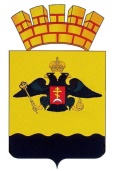 РЕШЕНИЕГОРОДСКОЙ ДУМЫ МУНИЦИПАЛЬНОГО ОБРАЗОВАНИЯ ГОРОД НОВОРОССИЙСКот 22 июня 2021 года					                                       № 123г. НовороссийскО внесении изменений в решение городской Думы муниципального образования город Новороссийск от 24 сентября 2020 года № 5 «О составе постоянных комитетов городской Думы VII созыва муниципального образования город Новороссийск»Рассмотрев заявление депутата городской Думы VII созыва муниципального образования город Новороссийск по одномандатному избирательному округу № 19 Ким Владимира Эрнестовича о включении его в состав постоянного комитета городской Думы VII созыва муниципального образования город Новороссийск по социальной политике, в соответствии с Регламентом городской Думы муниципального образования город Новороссийск и Уставом муниципального образования город Новороссийск, городская Дума муниципального образования город Новороссийск                         р е ш и л а:1. Приложение «Состав комитетов городской Думы VII созыва муниципального образования город Новороссийск» к решению городской Думы муниципального образования город Новороссийск                                             от 24 сентября 2020 года № 5 (в редакции изменений, принятых решением городской Думы VII созыва муниципального образования город Новороссийск от 27 октября 2020 года № 32, от 24 ноября 2020 года № 37, от 22 декабря 2020 года № 51, от 26 января 2021 года № 67, от 20 апреля 2021 года № 104, от 25 мая 2021 года № 121) изложить в новой редакции (прилагается).2. Контроль за исполнением настоящего решения возложить на председателя городской Думы муниципального образования город Новороссийск А.В. Шаталова.3. Настоящее решение вступает в силу со дня его принятия.И.о. главы муниципального                   Председатель городской Думы образования город Новороссийск                     ________________ С.В. Калинина                      ______________ А.В. ШаталовПриложение                                                                  к решению городской Думы                                                                                    муниципального образования город Новороссийск                                                                                   от 22 июня 2021 года № 123Состав комитетов городской Думы VII созыва муниципального образования город Новороссийск Председатель городской Думы                                                                                                                                                         А.В. ШаталовКомитетпо финансово-бюджетнойи экономическойполитикеКомитетпо социальнойполитикеКомитетпо законности, правопорядку      и правовой     защите гражданКомитетпо муниципальнойсобственности,земельнымотношениям, вопросам торговли и       потребительскогорынкаКомитетпо вопросамжилищно-коммунальногохозяйства иградостроительнойполитикиКомитетпо сельскомухозяйствуи социальномуразвитию селаКомитетпо сельскомухозяйствуи социальномуразвитию селаКомитетпо вопросампромышленности, экологии,транспортаи связиКомитетпо вопросампромышленности, экологии,транспортаи связиКомитет               по вопросам       курорта, туризма и спортаЧ Л Е Н Ы  К О М И Т Е Т О В:Ч Л Е Н Ы  К О М И Т Е Т О В:Ч Л Е Н Ы  К О М И Т Е Т О В:Ч Л Е Н Ы  К О М И Т Е Т О В:Ч Л Е Н Ы  К О М И Т Е Т О В:Ч Л Е Н Ы  К О М И Т Е Т О В:Ч Л Е Н Ы  К О М И Т Е Т О В:Ч Л Е Н Ы  К О М И Т Е Т О В:Ч Л Е Н Ы  К О М И Т Е Т О В:1. Кондратьев С.И.2. Панченко С.В.3. Боровская Н.Е.4. Озерин В.П.5. Ярышева И.Н.6. Аврамчук В.Ю.7. Юрченко Л.В.8. Баринов Д.В.1.Алейникова Г.И.2. Косяков И.В.3. Панченко С.В.4. Шейко В.Н.5. Козырев В.А.6. Ярышева И.Н.7. Кравченко А.В.8. Ким В.Э.1. Антонов А.П.2. Санников С.Е.3. Савотин С.Ю.4. Ташматов И.С.5. Кравченко А.В.6. Косяков И.В.7. Баринов Д.В.8. Болейко В.В.9. Сазонов С.В.10. Ким В.Э.11. Канакиди И.Г.12. Филимонов А.В.13. Фомин С.А.1. Козырев В.А.2. Канакиди И.Г.3. Середин Г.В.4. Меркулов П.А.5. Филимонов А.В.6. Болейко В.В.7. Ташматов И.С.8. Фомин С.А.9. Ким В.Э.10. Чечель А.А.11. Аврамчук В.Ю.12. Юрченко Л.В.13. Шейко В.Н.1.  Середин Г.В.2.  Канакиди И.Г.3. Меркулов П.А.4. Козырев В.А.5. Боровская Н.Е.6. Молодцов Д.В.7.  Шейко В.Н.8. Воловик А.В.9. Юрченко Л.В. 10. Филимонов А.В.11. Фомин С.А.12.  Головаха Д.Н.13.  Ермаков А.Г.14.  Сазонов С.В.15. Баринов Д.В.16. Болейко В.В.17. Ким В.Э.18. Аврамчук В.Ю.1.  Середин Г.В.2.  Канакиди И.Г.3. Меркулов П.А.4. Козырев В.А.5. Боровская Н.Е.6. Молодцов Д.В.7.  Шейко В.Н.8. Воловик А.В.9. Юрченко Л.В. 10. Филимонов А.В.11. Фомин С.А.12.  Головаха Д.Н.13.  Ермаков А.Г.14.  Сазонов С.В.15. Баринов Д.В.16. Болейко В.В.17. Ким В.Э.18. Аврамчук В.Ю.1. Панченко С.В.2. Головаха Д.Н.3. Боровская Н.Е.4. Мустафин Р.Ф.5.  Ермаков А.Г.6. Аврамчук В.Ю.7. Сазонов С.В.8. Косяков И.В.1. Панченко С.В.2. Головаха Д.Н.3. Боровская Н.Е.4. Мустафин Р.Ф.5.  Ермаков А.Г.6. Аврамчук В.Ю.7. Сазонов С.В.8. Косяков И.В.1. Озерин В.П.2. Баринов Д.В.3. Боровская Н.Е.4. Савотин С.Ю.5. Воловик А.В.6. Болейко В.В.7. Чечель А.А.8. Мустафин Р.Ф.9. Зискель А.С.1. Канакиди И.Г.2. Кравченко А.В.3. Козырев В.А.4. Ташматов И.С.5. Воловик А.В.6. Болейко В.В.7. Сазонов С.В.8. Фомин С.А.9. Баринов Д.В.10. Ким В.Э.11. Аврамчук В.Ю.12. Шейко В.Н.